My Blog, My In Pictures – Part IV/CBy Alex Moises / , 2011-2012 Version / Dedicated to Gabby Moises<People (PE), Places (PL), Nature (N), Animals (A), And Then Some (S) / (Photo Arrangement - Left to Right, Top to Bottom for Each Page)Topic Highlight - Nature (N)Flowers of the Bird of Paradise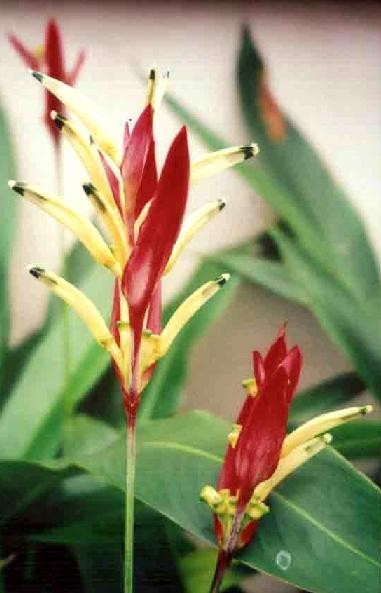 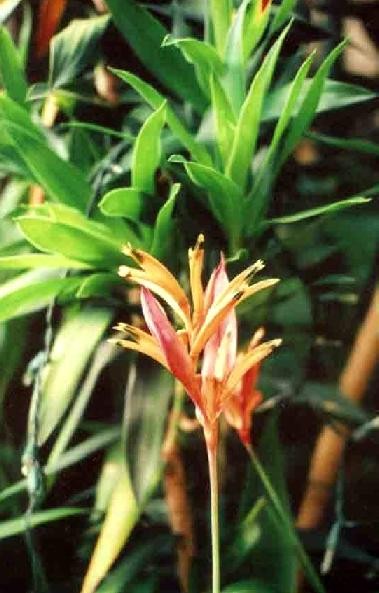 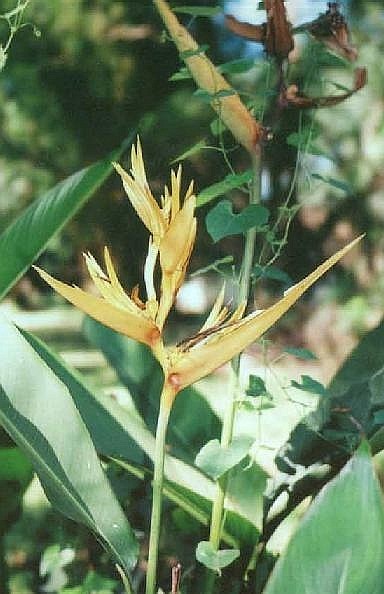 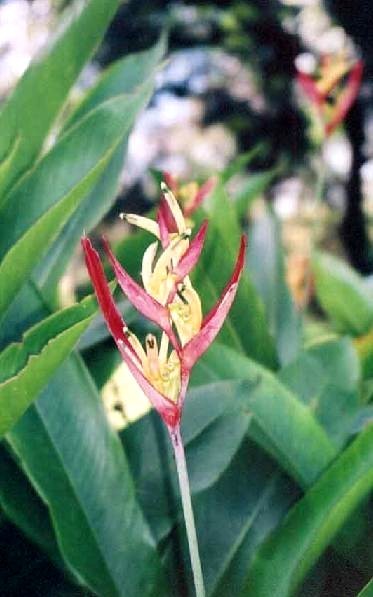 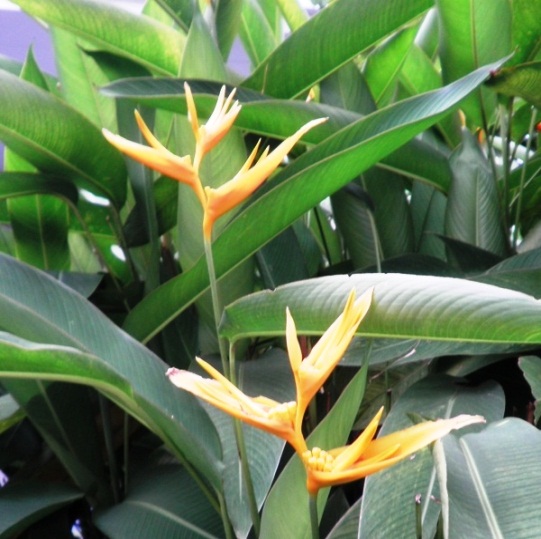 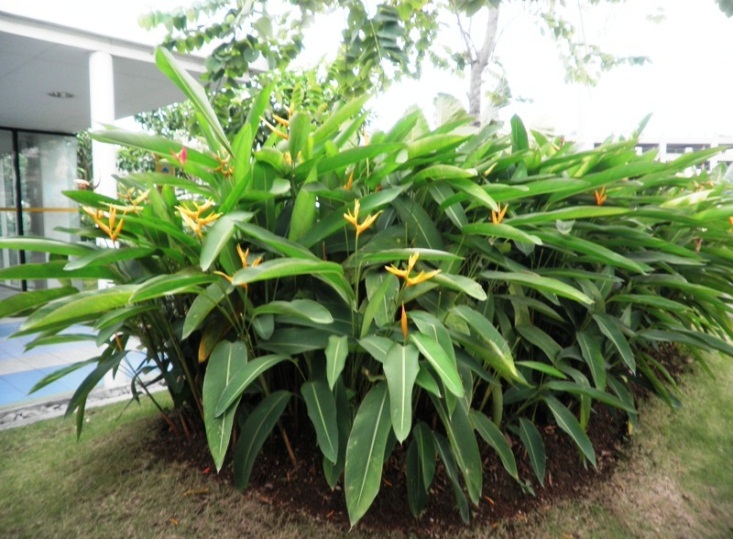 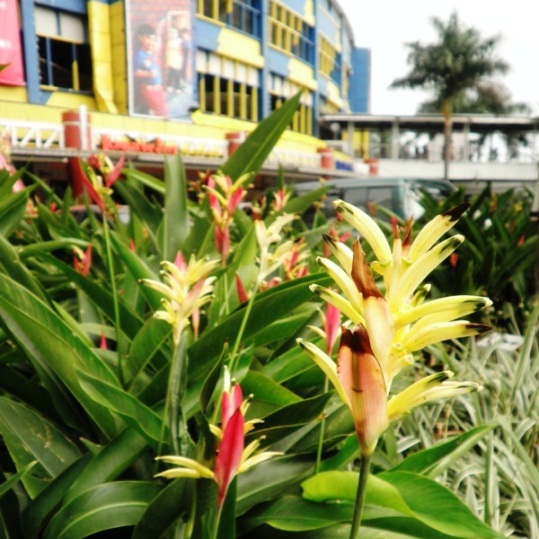 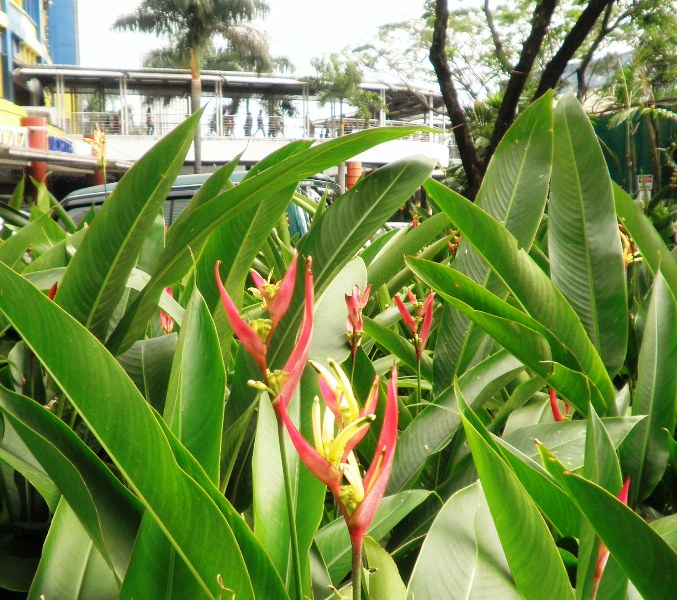 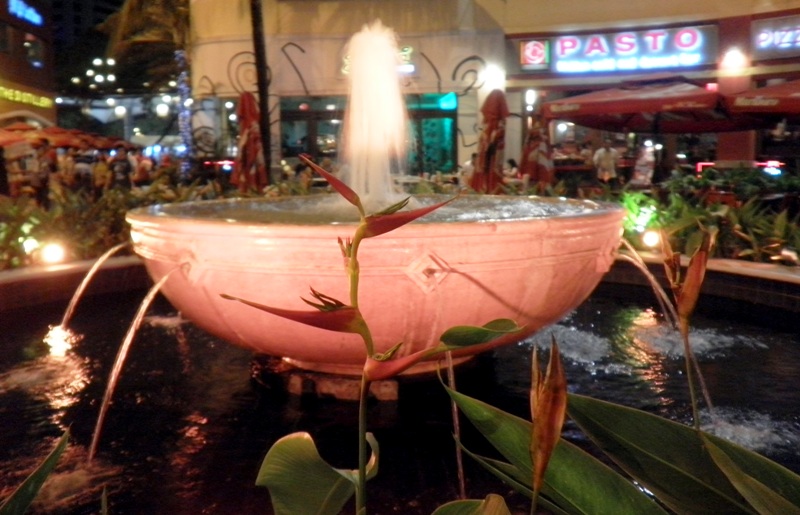 Bonggabilya - Bougainvillea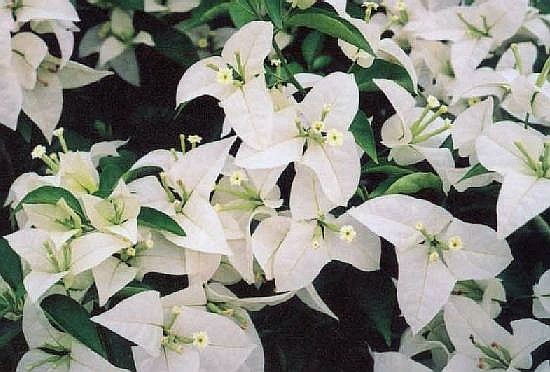 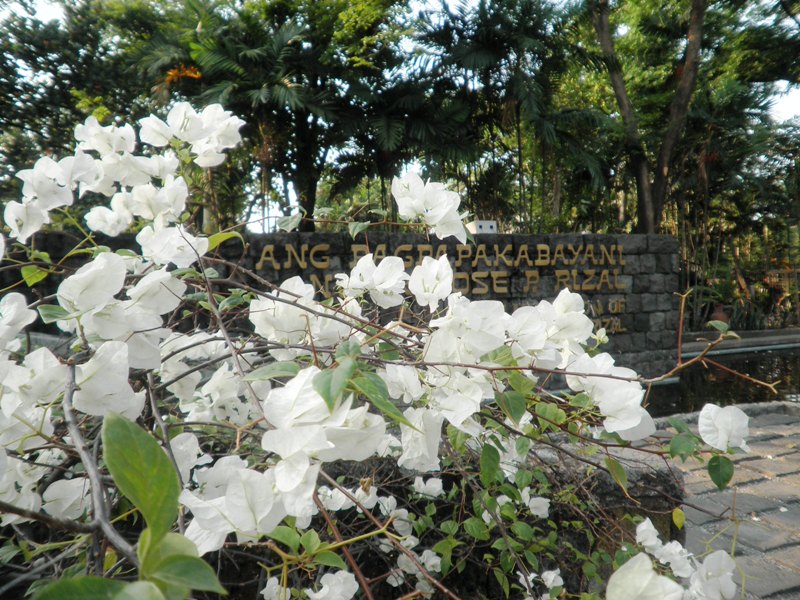 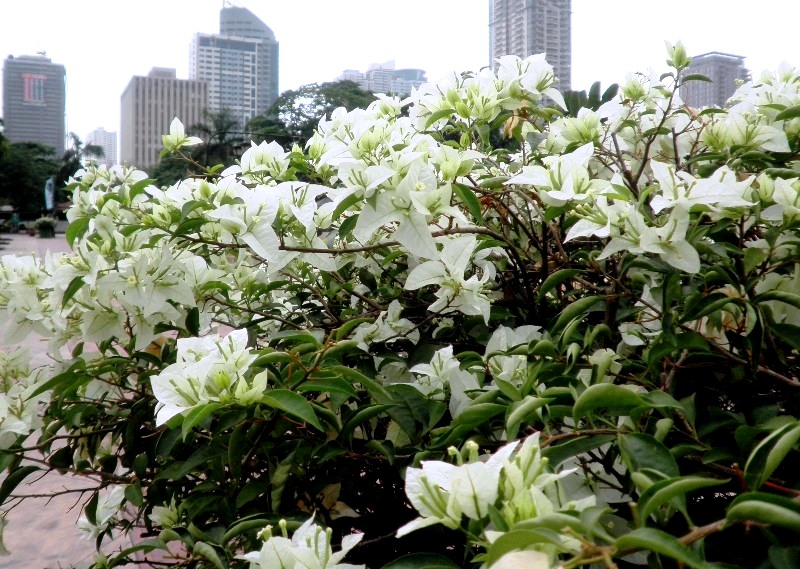 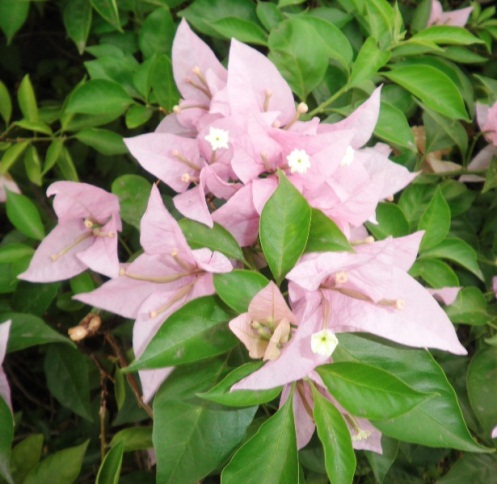 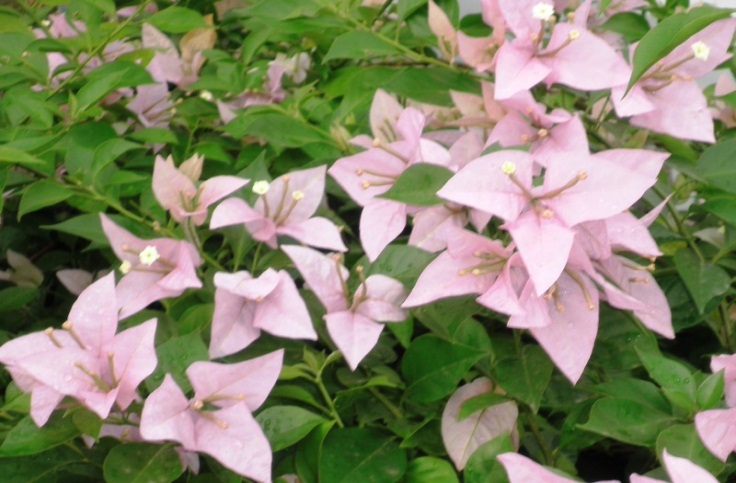 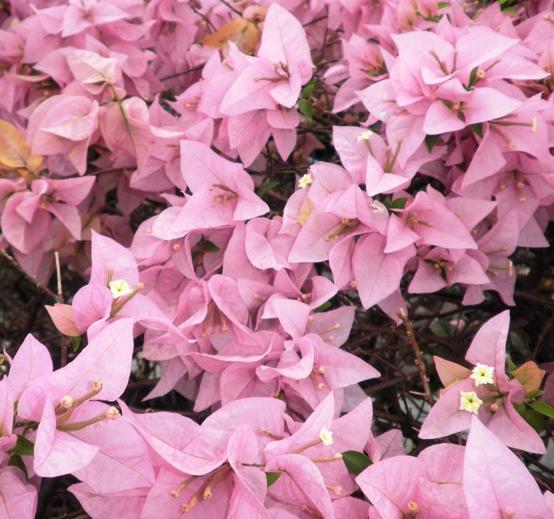 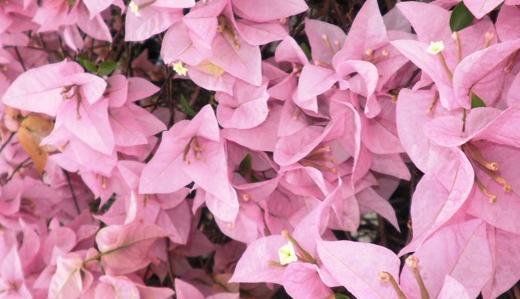 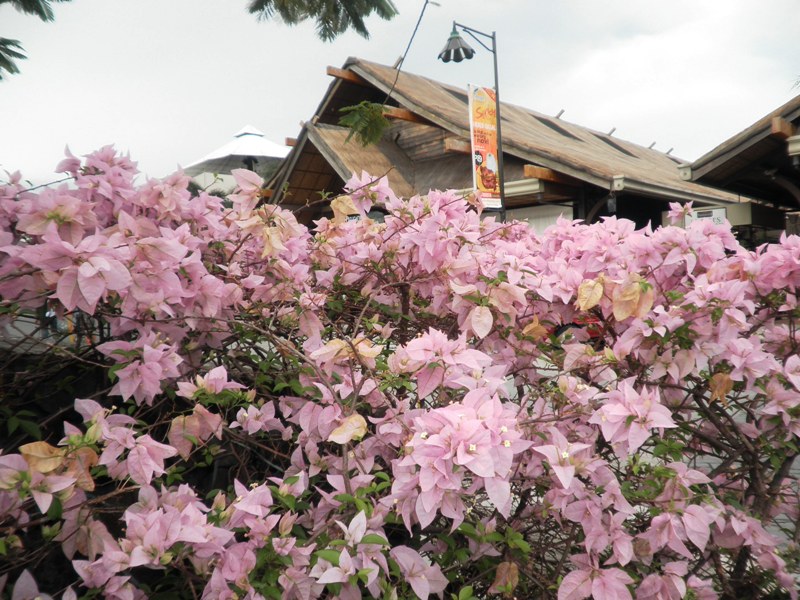 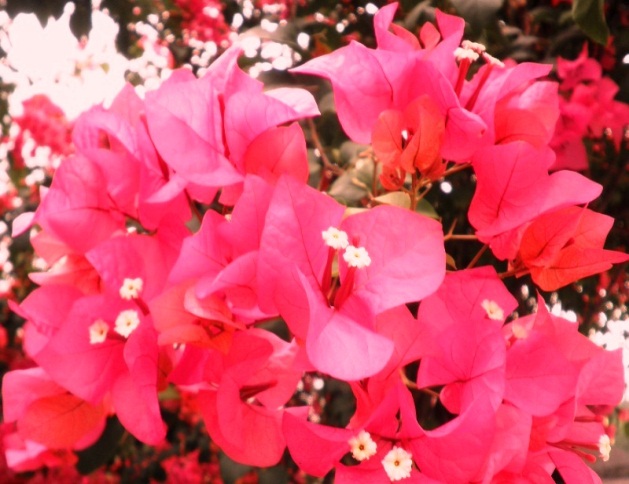 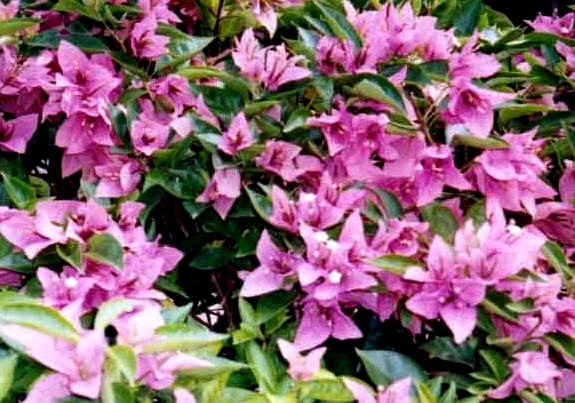 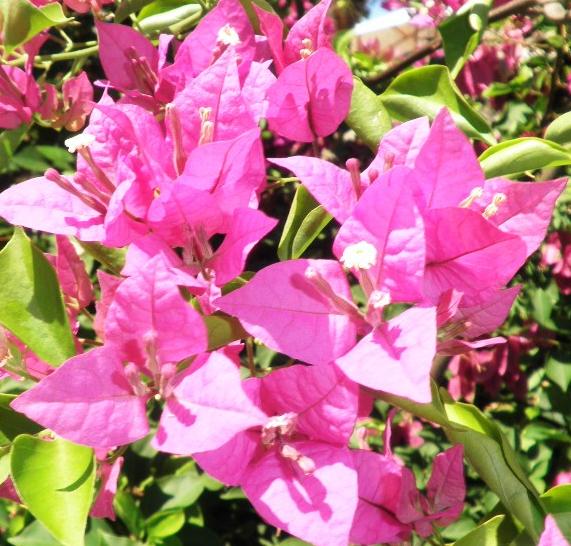 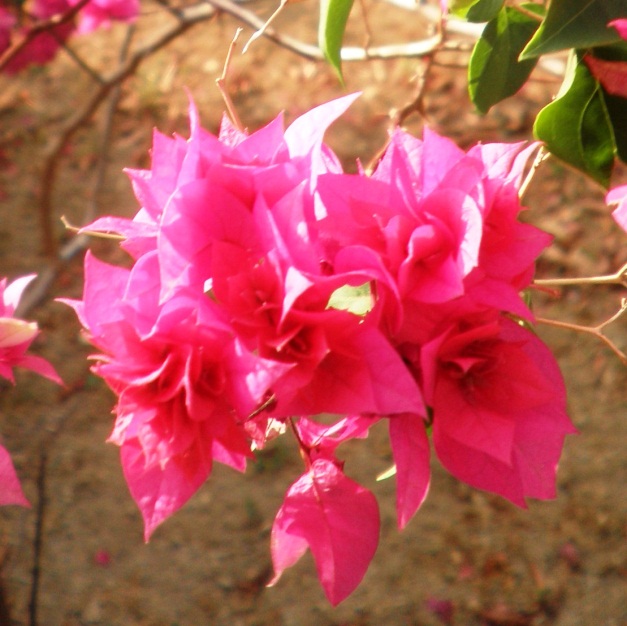 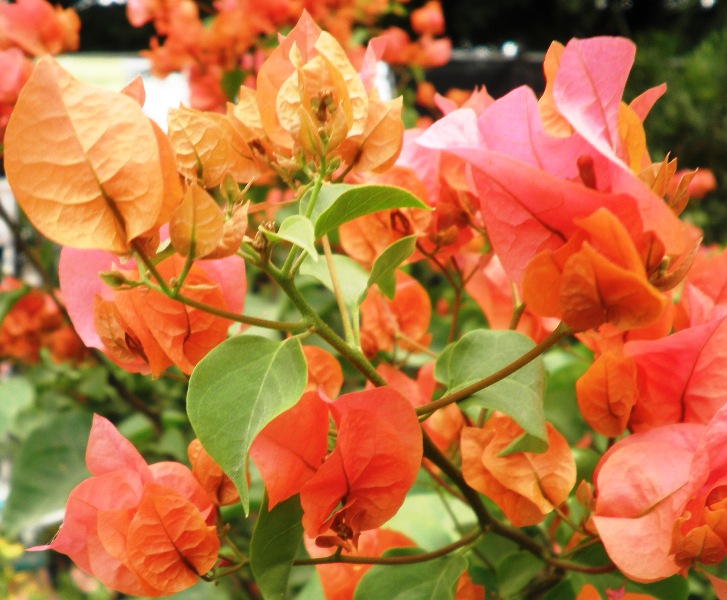 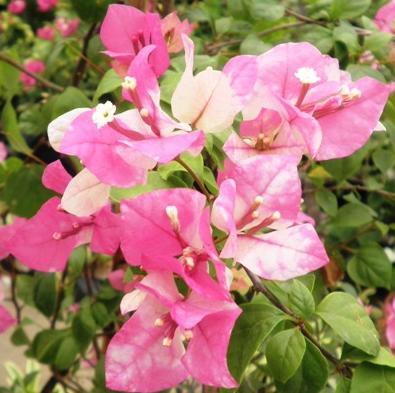 Gumamela - Hibiscus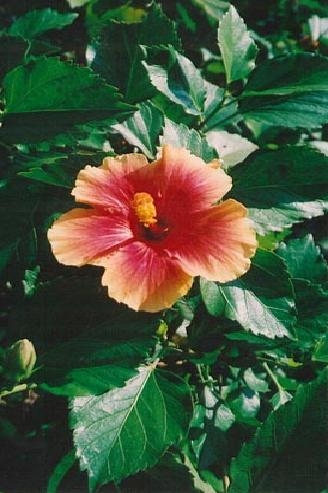 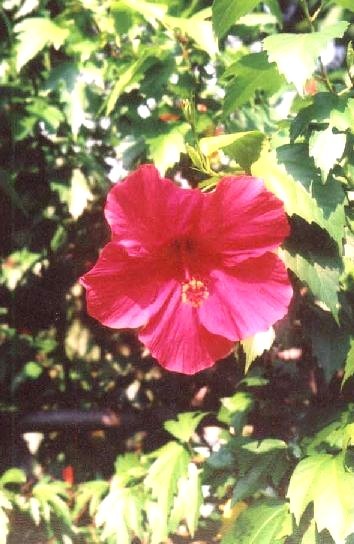 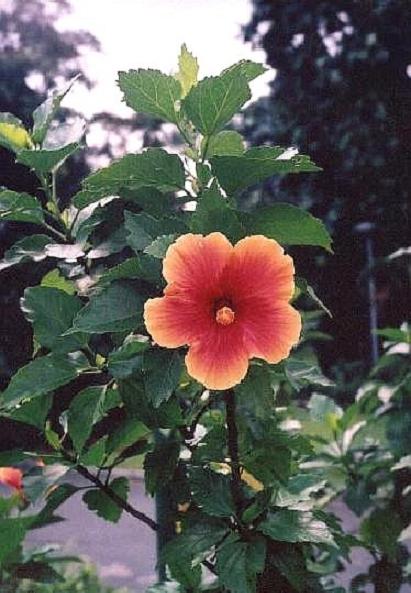 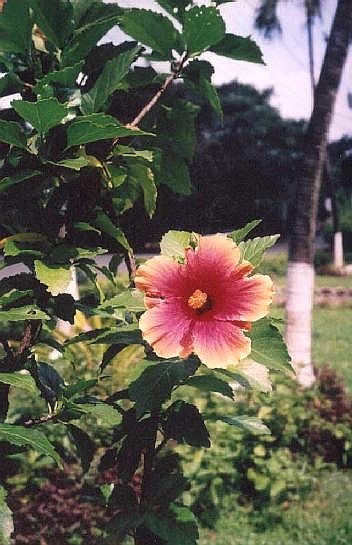 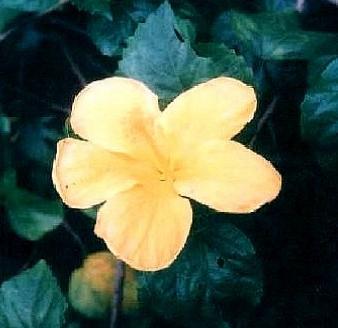 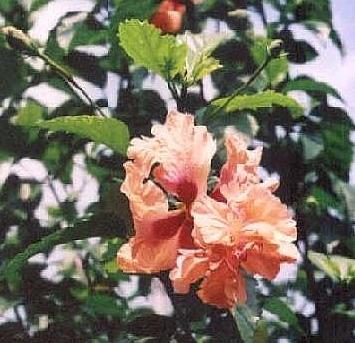 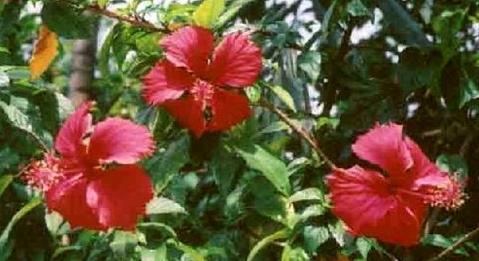 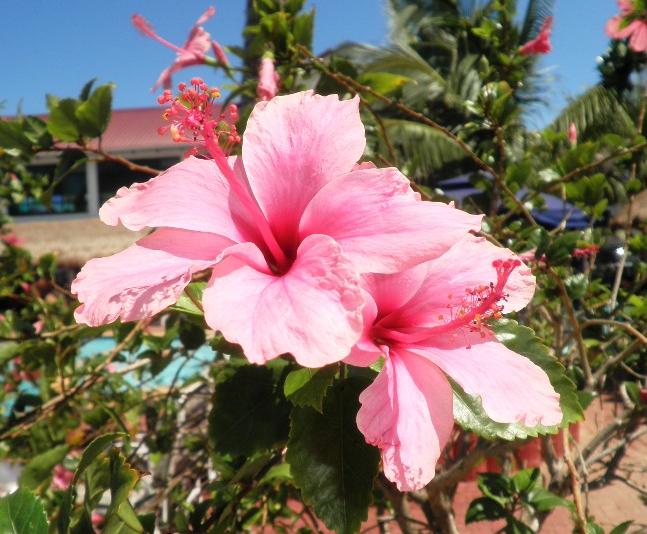 Mussaenda - Dona Aurora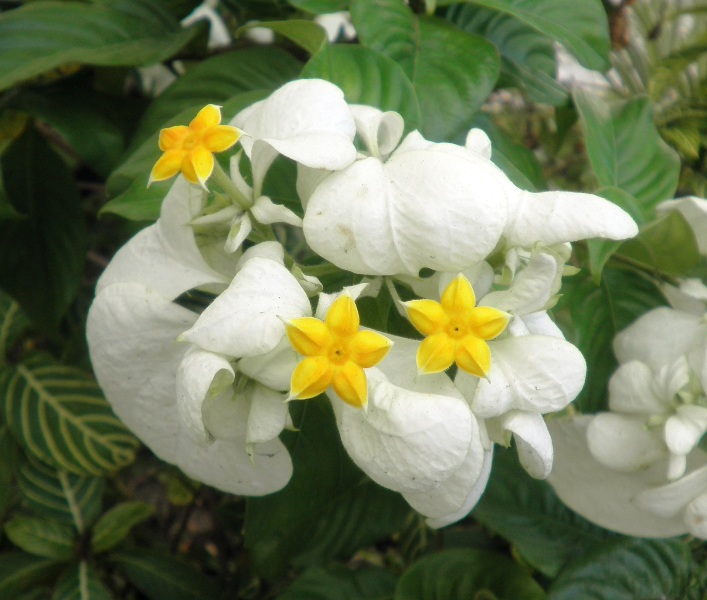 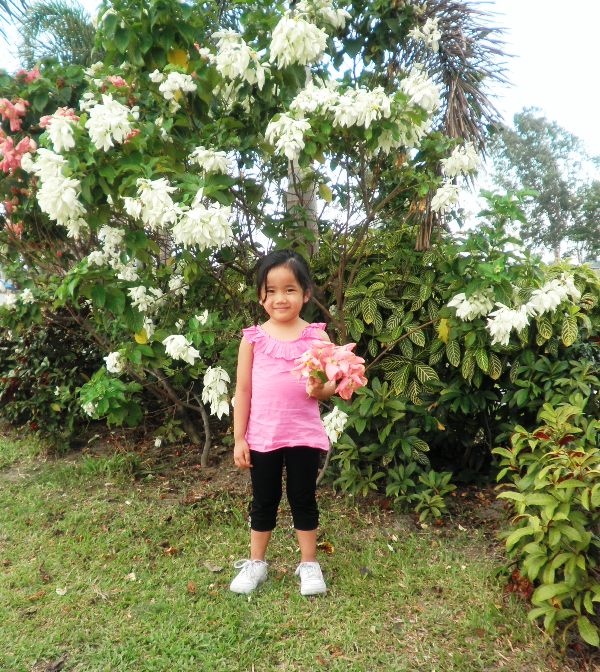 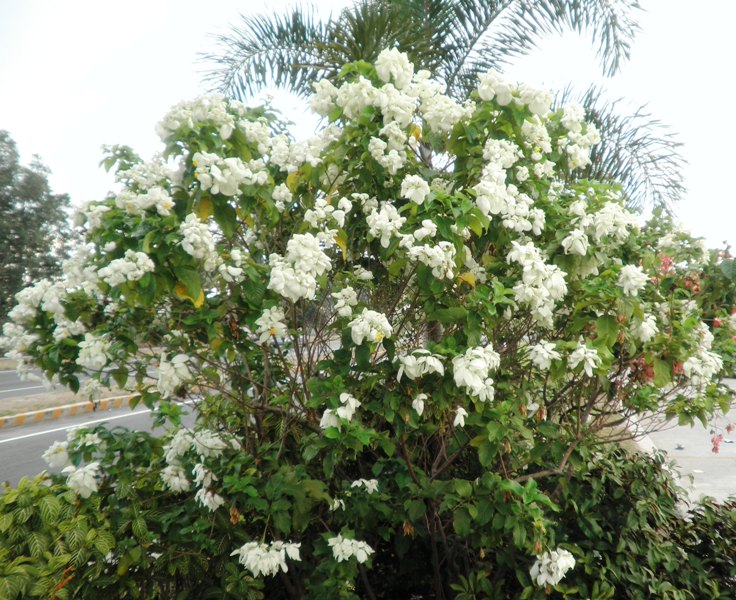 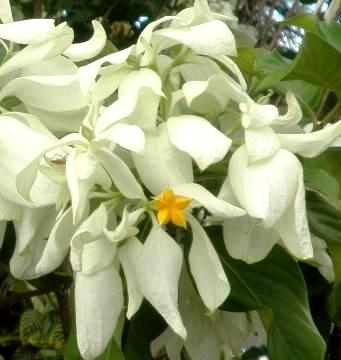 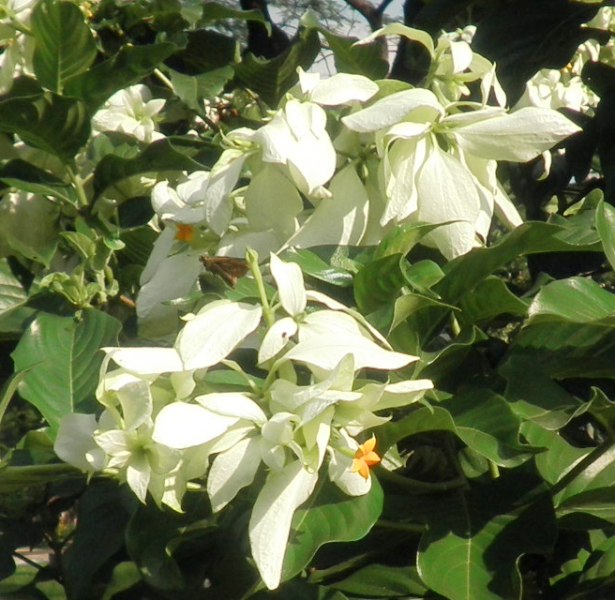 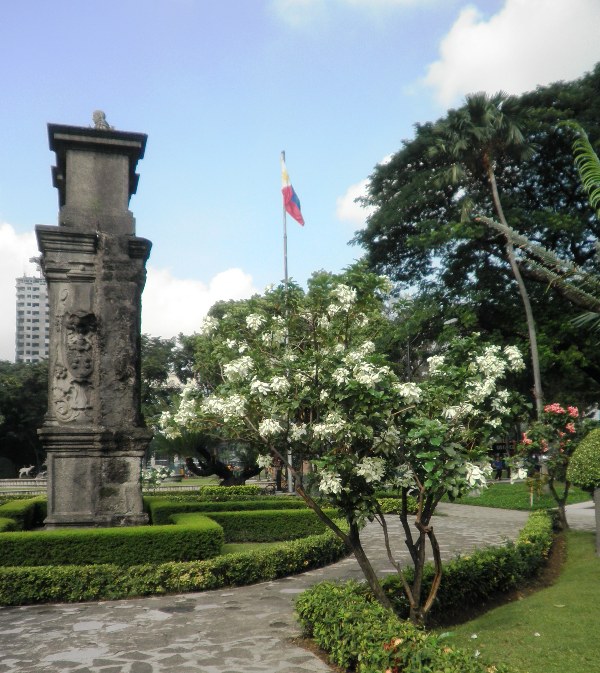 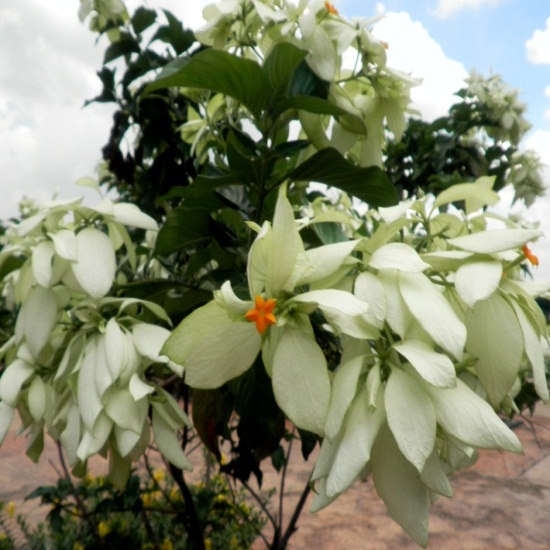 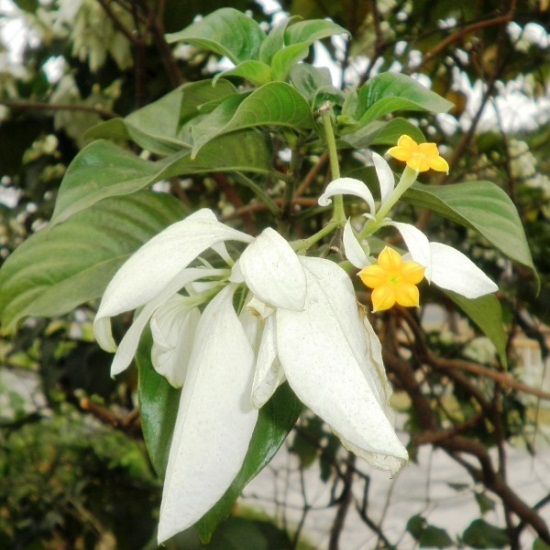 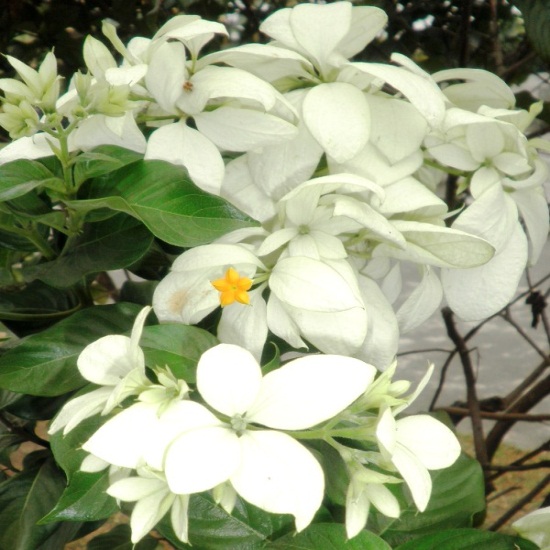 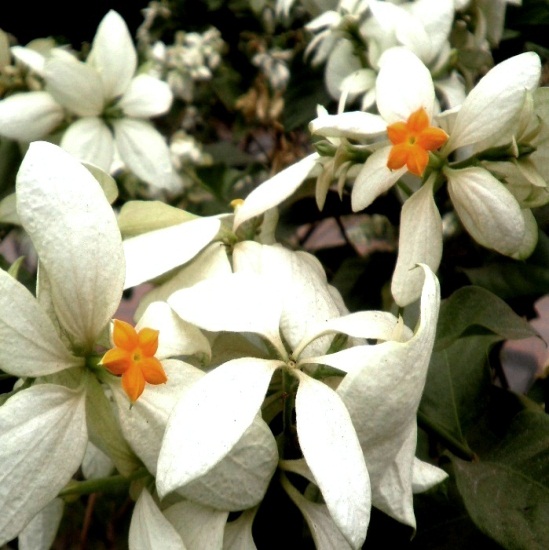 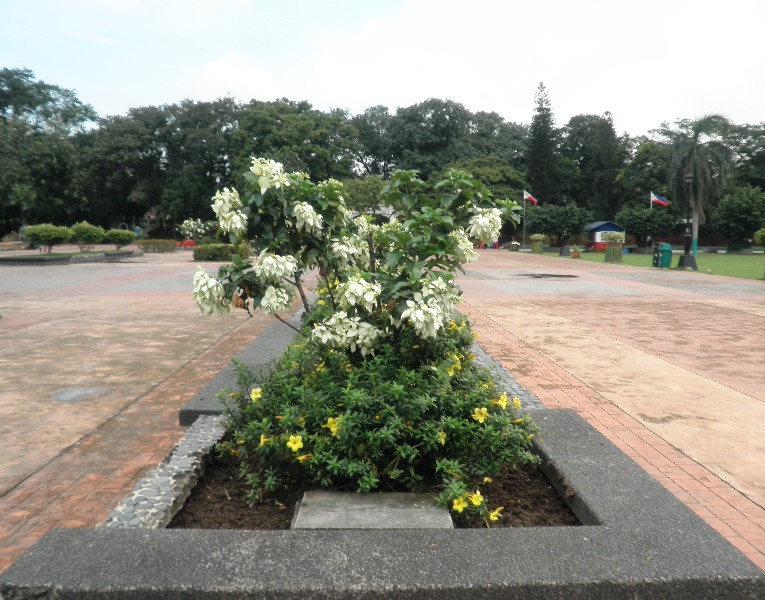 Mussaenda - Dona Luz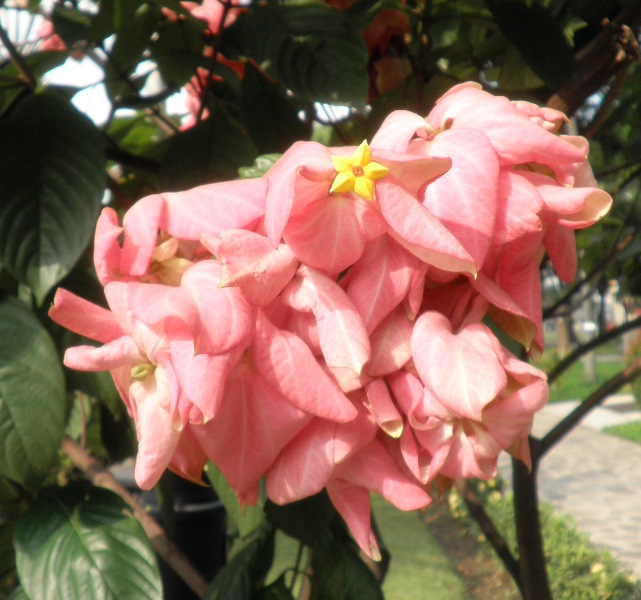 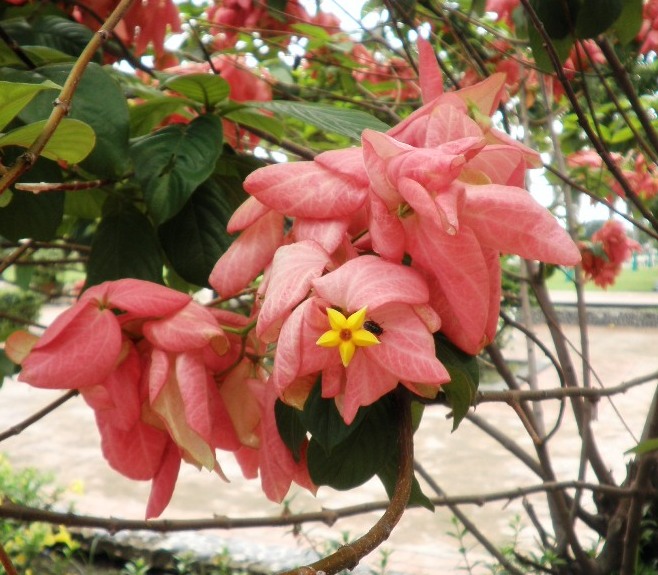 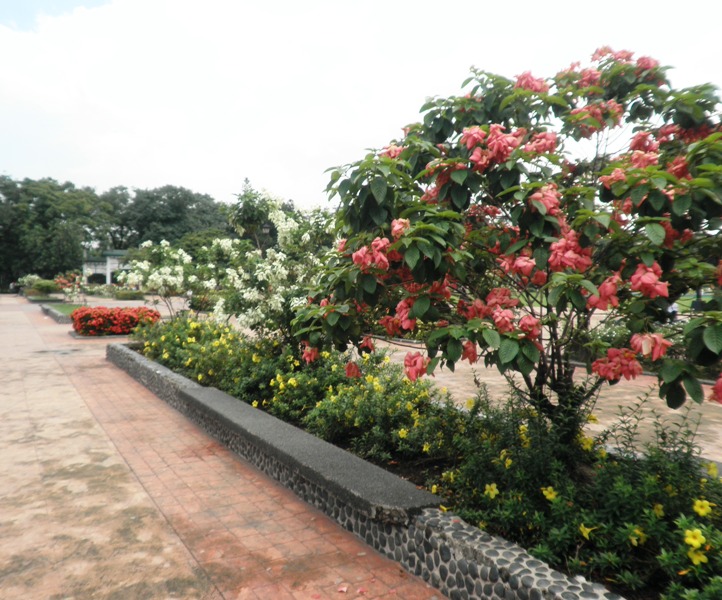 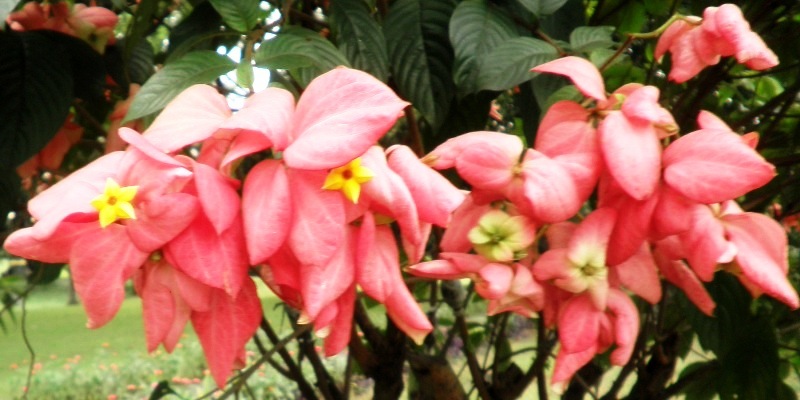 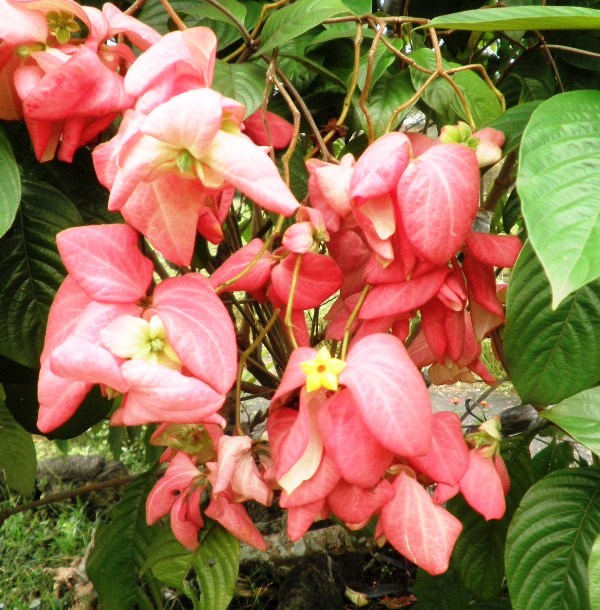 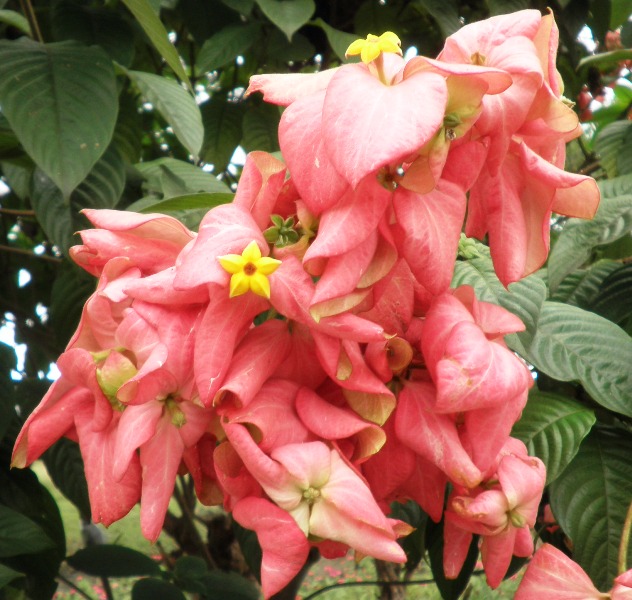 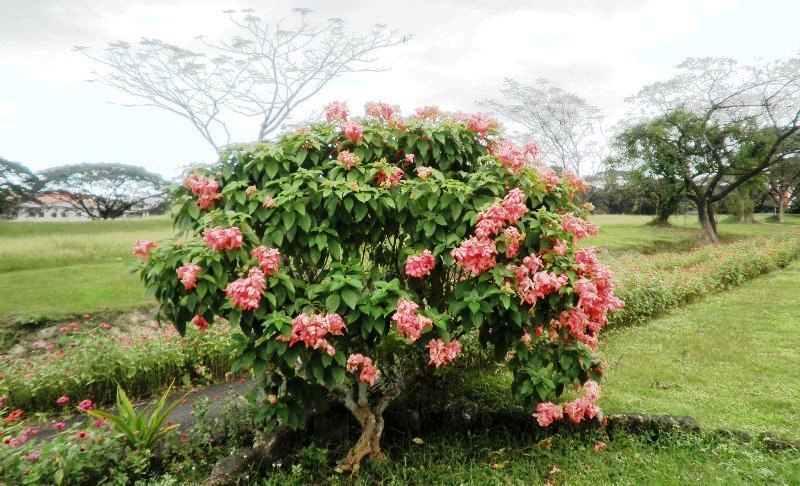 Sampaguita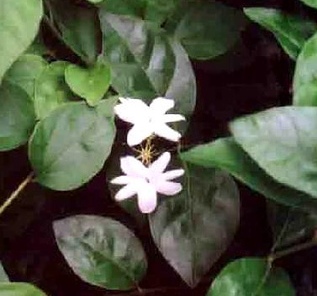 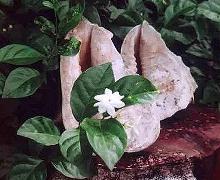 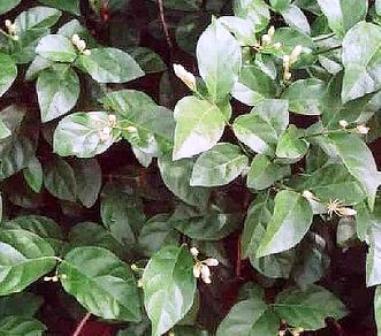 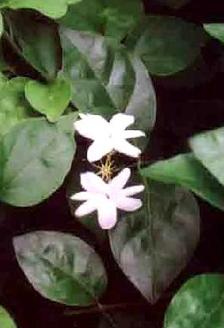 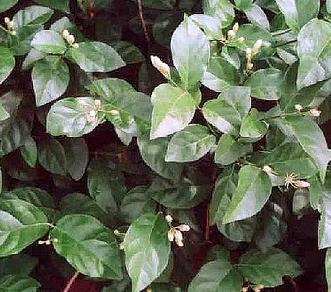 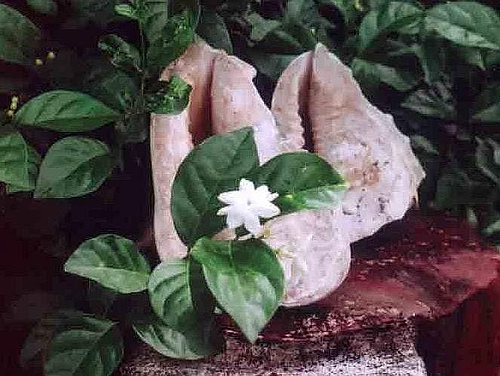 Santan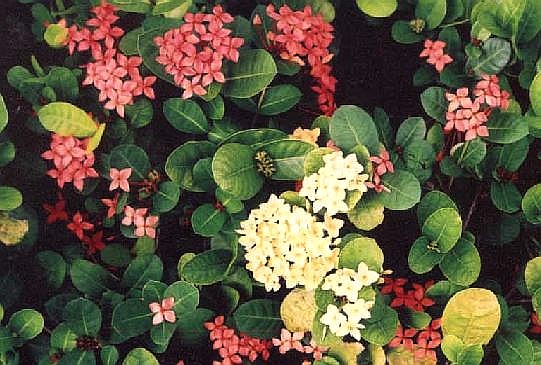 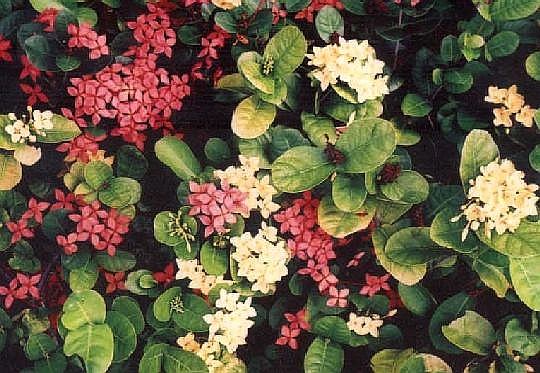 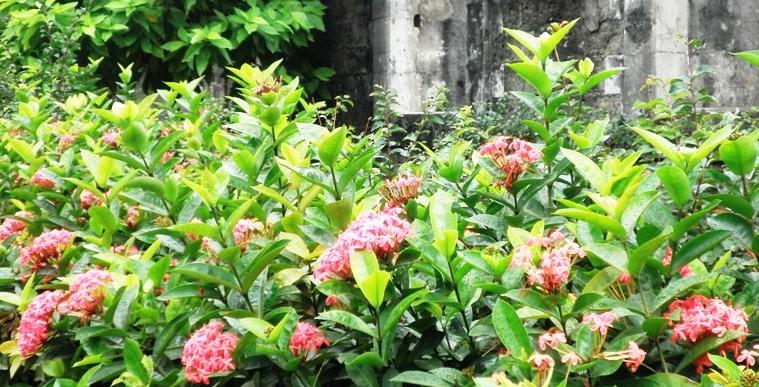 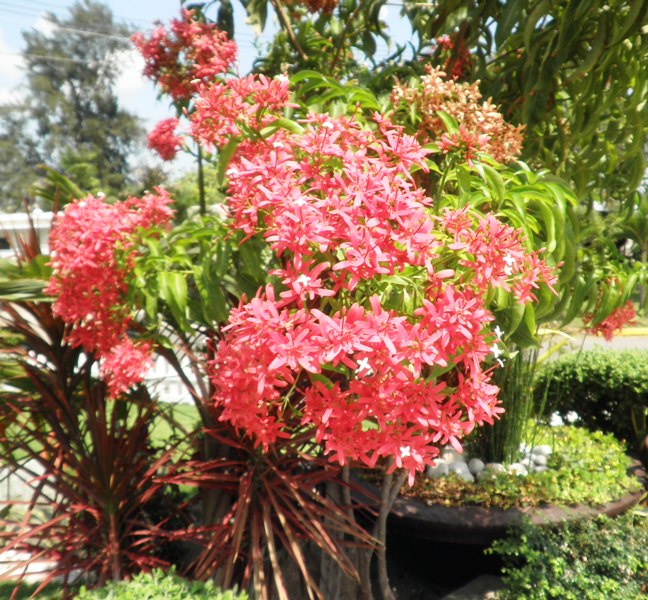 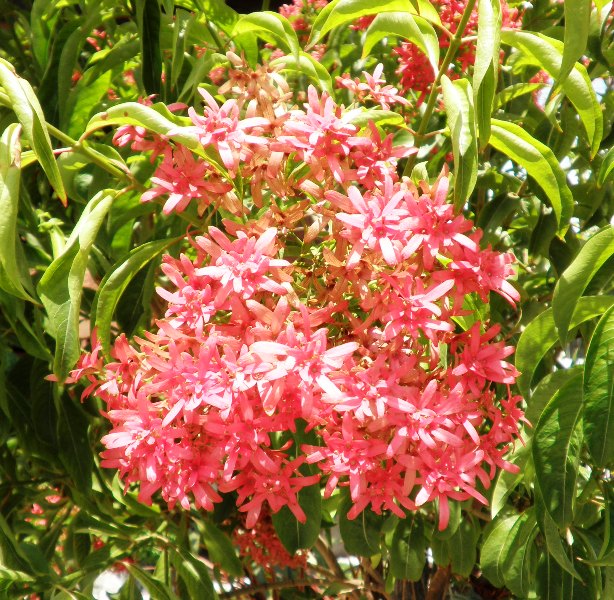 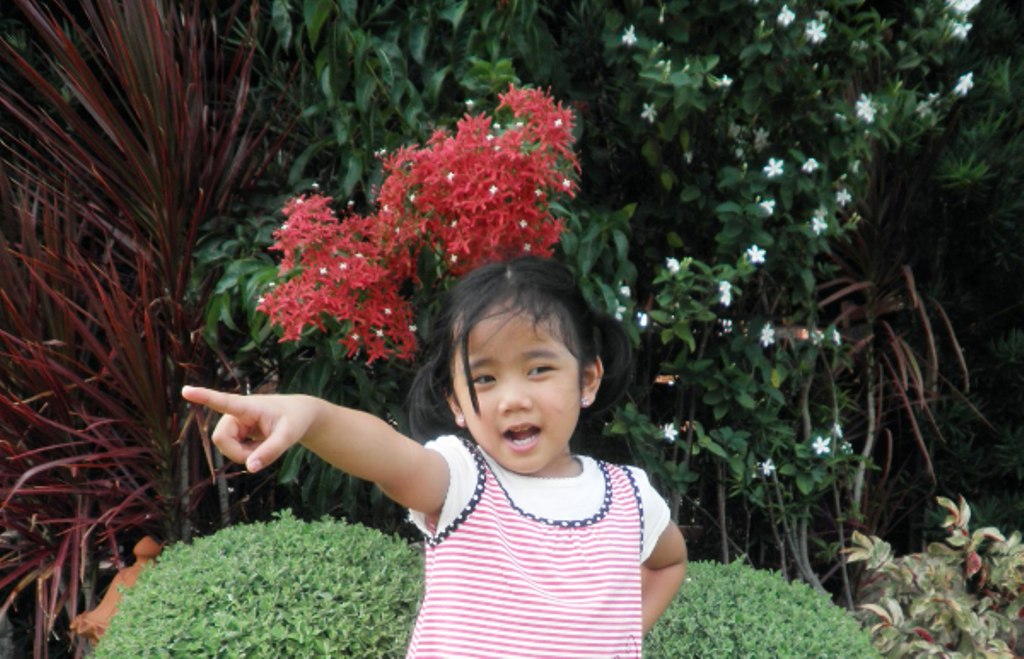 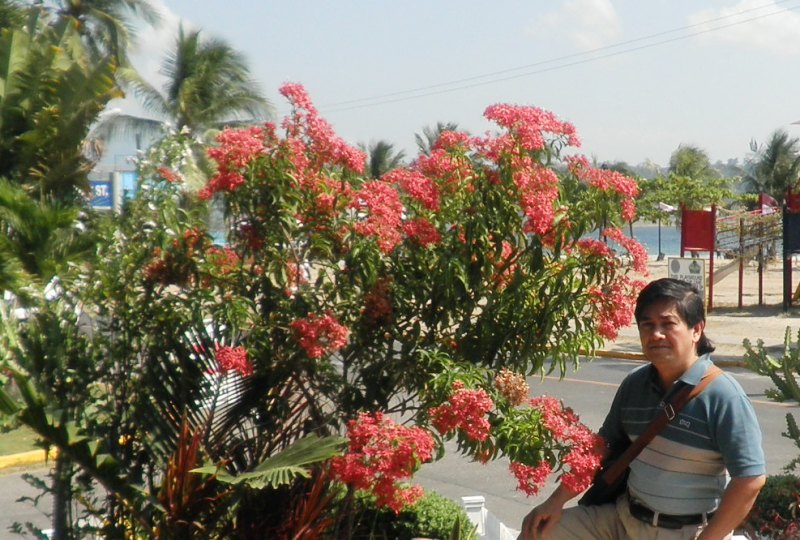 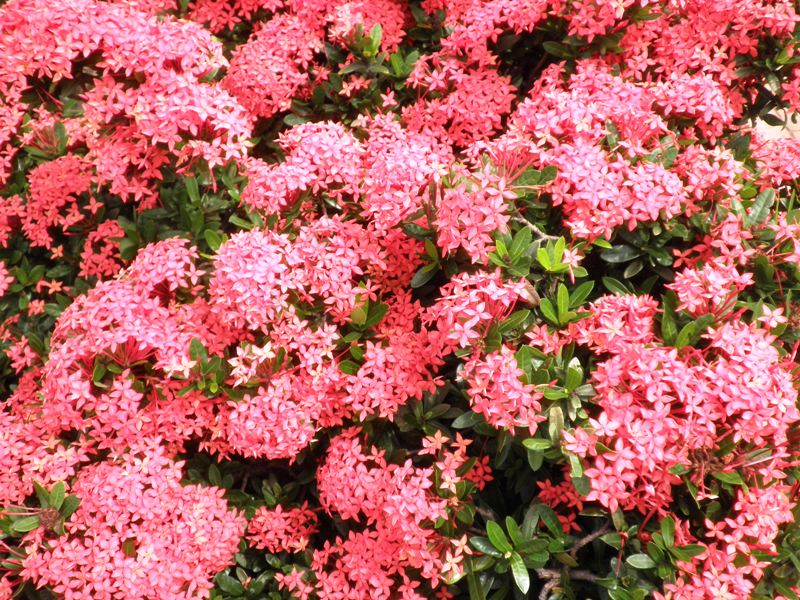 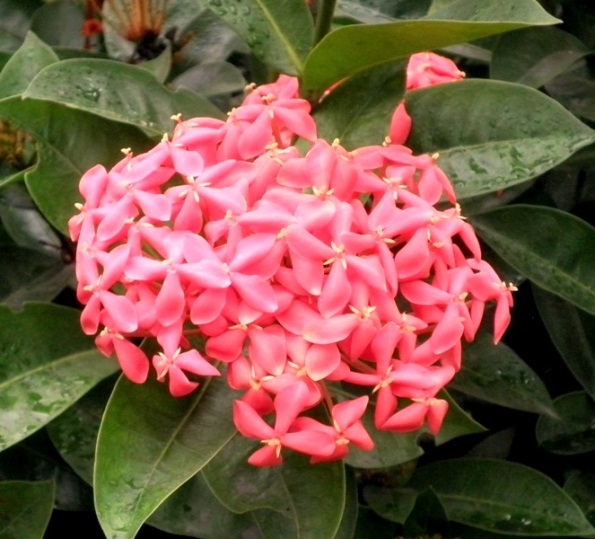 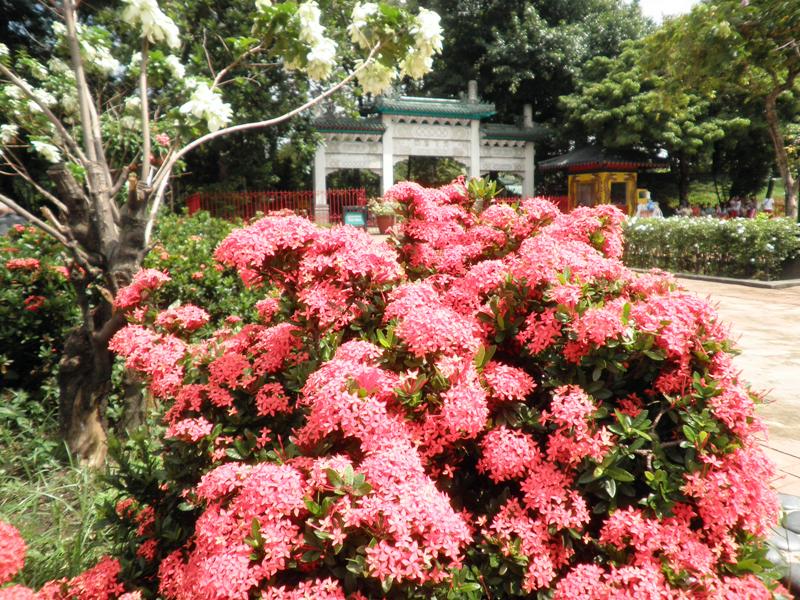 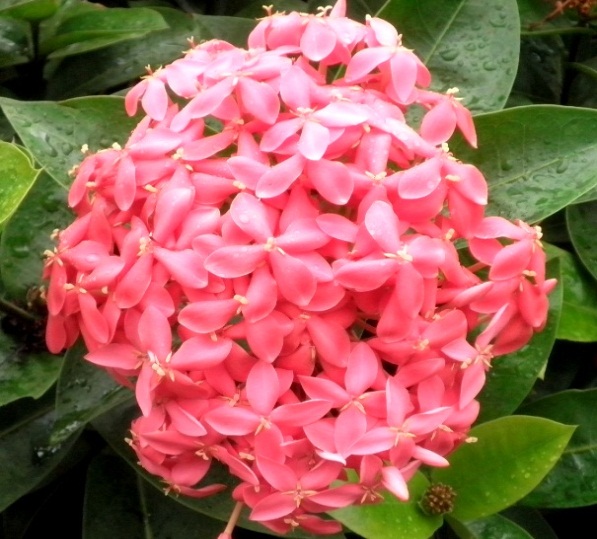 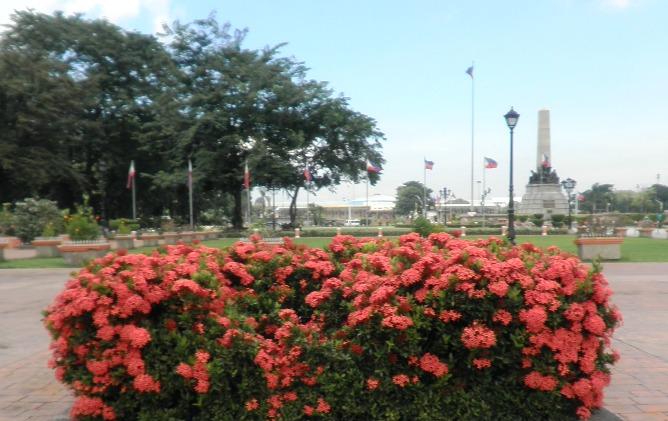 